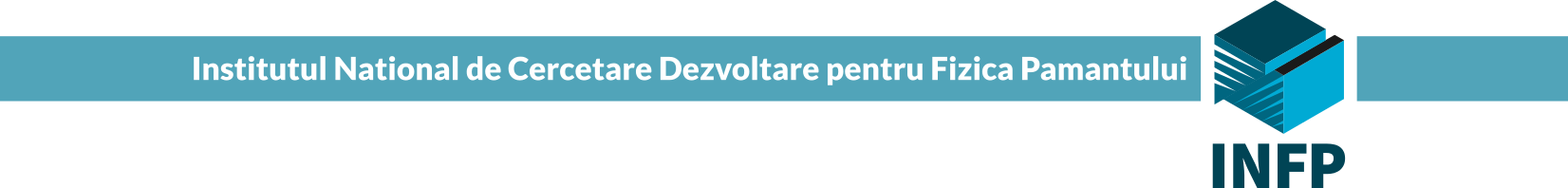 CALENDARUL DE DESFĂȘURARE A CONCURSULUIInstitutul  Național de Cercetare Dezvoltare pentru Fizica Pământului, cu sediul în orașul Măgurele, str. Călugăreni nr. 12, județul Ilfov, cod poștal 077125, organizează concurs pentru ocuparea unui post de Economist.ORGANIZAREA CONCURSULUIConcursul se va desfășura în trei etape:selecția dosarelor de înscriere;proba scrisă;interviul.Concursul se va desfășura după următorul calendar:08.10.2018 – 22.10.2018 ora 16.00 – perioada de depunere a dosarului pentru înscrierea la concurs;25.10.2018 – selecția dosarelor și afișarea rezultatelor în urma selecției dosarelor;29.10.2018 ora 16.00 – 	termen limită pentru depunerea contestațiilor la rezultatele selecției dosarelor de concurs;31.10.2018 –	soluționarea contestațiilor și afișarea rezultatelor în urma soluționării contestațiilor;05.11.2018 –	susținerea probei scrise (orele 10.00 – 12.00), probei interviului (începând cu ora 12.30) și afișarea rezultatelor;06.11.2018 –	termen limită pentru depunerea contestațiilor la rezultatele obținute la concurs;08.11.2018 –	soluționarea contestațiilor și afișarea rezultatelor în urma soluționării contestațiilor;09.11.2018 – afișarea rezultatelor finale.Înscrierea la concurs se face în perioada 08.10.2018 – 22.10.2018, la sediul Institutului Național de Cercetare – Dezvoltare pentru Fizica Pământului, str. Călugăreni nr. 12, jud. Ilfov, Compartimentul Juridic, tel: 021/4050670 - interior 128.CONDIȚII DE PARTICIPARE LA CONCURSPersoana care solicită înscrierea la concursul pentru ocuparea postului de Inginer în cadrul Laboratorului Rețea Seismică Națională a Stațiilor Seismice la INCDFP, trebuie să îndeplinească cumulativ următoarele condiții:este cetățean român sau cetățean al unui stat membru al UE sau al Spațiului Economic European și cu domiciliul în România; nu are antecedente penale, semnând in acest sens o declaratie pe propria raspundere;este absolvent cu studii superioare în domeniul  economic, dovedit cu diplomă de licență;;posedă cunoștințe privind legislația în vigoare în domeniul financiar – contabil;este deținător al permisului de conducere categoria B;DOCUMENTE NECESARE ÎNSCRIERII LA CONCURScerere de înscriere;curriculum vitae;actul de identitate, copie și original;diplomă de licență pentru atestarea studiilor economice, copie și original;declaratie pe propria raspundere ca nu are antecedente penale.TEMATICAAplicarea Codului Muncii, principii fundamentale;Contractul individual de muncă;Timpul de muncă şi odihna;Salarizarea;Impozitul pe venit şi contribuţiile sociale obligatorii;Concedii şi indemnizaţiile de asigurări sociale de sănătate;Atribuţii Serviciu Financiar SalarizareBIBLIOGRAFIECodul Muncii – Legea nr. 53/2003 – actualizată în 2018:Titlul II – Contractul individual de muncă;Titlul III – Timpul de muncă şi timpul de odihnă;Titlul IV – Salarizarea.Codul Fiscal – Legea nr. 227/2015 – actualizată în 2018:Titlul IV – Impozitul pe venit;Titlul V – Contribuţii sociale obligatorii.Contractul Colectiv de Muncă în vigoare al INCDFP valabil în anul 2018Legea nr. 2/2018 a bugetului de stat pentru anul 2018Legea nr. 3/2018 a bugetului asigurărilor sociale de stat pentru anul 2018H.G. nr. 1947/2004 privind aprobarea Regulamentului de organizare şi funcţionare a INCDFP